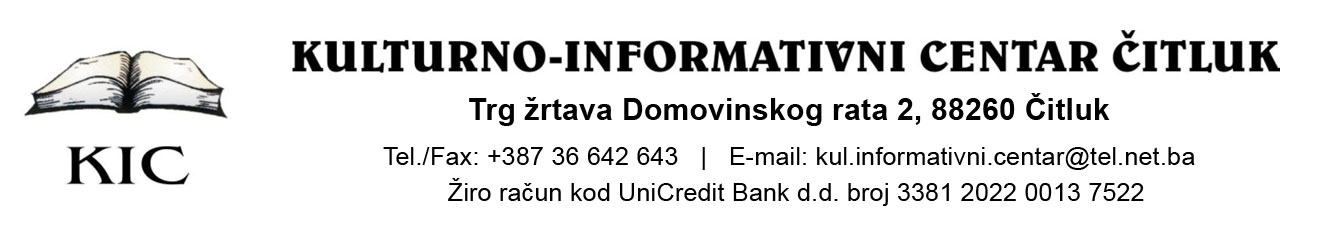 Na temelju članka 7. i članka 8. Zakona o ministarskim, vladinim i drugim imenovanjima Federacije Bosne i Hercegovine (“Službene novine Federacije Bosne i Hercegovine”, broj 12/03, 34/03 i 65/13), članka 21. i članka 22. Statuta Kulturno - informativnog centra Čitluk ("Službeno glasilo Općinskog vijeća općine Čitluk", broj: 3/24), te Odluke Upravnog vijeća Kulturno - informativnog centra Čitluk broj: 35/1-24 od 26. srpnja 2024. godine, Upravno vijeće Kulturno - informativnog centra Čitluk dana 02. kolovoza 2024. godine raspisujeJAVNI NATJEČAJ ZA IZBOR I IMENOVANJE RAVNATELJA KULTURNO –INFORMATIVNOG CENTRA ČITLUKObjavljuje se Javni natječaj za izbor i imenovanje ravnatelja Kulturno - informativnog centra Čitluk na razdoblje od 4 (četiri) godine.I. OPIS UPRAŽNJENOG MJESTAPored zakonom utvrđenih poslova, ravnatelj obavlja sljedeće poslove:organizira i vodi rad i poslovanje Kulturno – informativnog centra Čitluk; predstavlja i zastupa Kulturno – informativni centar Čitluk; poduzima sve pravne radnje u ime i za račun Kulturno – informativnog centra Čitluk; predstavlja i zastupa Kulturno – informativni centar Čitluk u svim postupcima pred sudovima, upravnim i drugim nadležnim tijelima te pravnim osobama s javnim ovlastima;daje pismenu punomoć drugoj osobi za zastupanje u pravnom prometu; odgovara za zakonitost rada Kulturno – informativnog centra Čitluk;vrši raspoređivanje djelatnika Kulturno – informativnog centra Čitluk;izvršava odluke Upravnog vijeća;odlučuje u prvom stupnju o pravima i obvezama iz radnog odnosa uposlenika Kulturno – informativnog centra Čitluk;izdaje nalog djelatnicima za obavljanje određenih poslova;priprema prijedlog Pravilnika o sistematizaciji radnih mjesta u Kulturno – informativnom centru Čitluk;daje izvješće Osnivaču o rezultatima rada i poslovanja Kulturno – informativnog centra Čitluk;obavlja i druge poslove utvrđene zakonom koji su u funkciji zastupanja i predstavljanja Kulturno – informativnog centra Čitluk, a koji zakonom i Statutom Ustanovi nisu dati u nadležnost nekom drugom organu. II. UVJETI ZA KANDIDATEA) OPĆI UVJETIDa je državljanin BiH;Da je stariji od 18 godina;Da nije otpušten iz državne službe kao rezultat disciplinske mjere na bilo kojem nivou u BiH u razdoblju od 3 (tri) godine prije dana objavljivanja upražnjene pozicije; Da se na kandidata ne odnosi članak IX. stav 1. Ustava BiH;Da nije osuđivan za kazneno djelo ili gospodarski prijestup niti se protiv njega vodi kazneni postupak;Da nije izabrani dužnosnik, nositelj izvršnih funkcija ili savjetnik u smislu odredbi Zakona o sukobu interesa u organima vlasti u FBiH. B) POSEBNI UVJETIZavršen najmanje sedmi (VII/1) stupanj stručne spreme, odnosno visoko obrazovanje stečeno po važećim propisima prije uvođenja Bolonjskog sustava studiranja ili završen prvi ciklus (koji se vrednuje s najmanje 240 ECTS bodova), drugi ili treći ciklus Bolonjskog sustava studiranja i to pravni fakultet, ekonomski fakultet, filozofski fakultet ili drugi fakultet društvenog smjera,Da ima najmanje 5 (pet) godina radnog iskustva u struci nakon stjecanja VSS, Da ne postoje zakonom propisane smetnje u pogledu obavljanja poslova rukovođenja.III. POTREBNA DOKUMENTACIJA:Uz prijavu na natječaj, kandidati su dužni dostaviti biografiju, adresu i kontakt telefon, te dokaze o ispunjavanju uvjeta traženih ovim natječajem, i to:
1. Izvod iz matične knjige rođenih;
2. Uvjerenje o državljanstvu;
3. Ovjerenu izjavu kandidata da nije otpušten iz državne službe kao rezultat disciplinske mjere u razdoblju od 3 (tri) godine prije objave oglasa;
4. Ovjerenu izjavu kandidata da se na njega ne odnosi članak IX. stav 1. Ustava BiH,
5. Uvjerenje o nekažnjavanju;
6. Uvjerenje da se protiv kandidata ne vodi kazneni postupak;
7. Ovjerena izjava kandidata da nije izabrani dužnosnik, nositelj izvršne funkcije ili savjetnik u smislu odredbi Zakona o sukobu interesa u organima vlasti FBiH;
8. Diploma o završenom fakultetu;
9. Potvrda o radnom iskustvu.IV. ROK ZA PRIJAVU I ADRESA ZA PRIJAVUSva tražena dokumentacija dostavlja se u originalu ili ovjerenoj preslici ne starijoj od 3 (tri) mjeseca. Prijavu sa dokazima o ispunjavanju navedenih uvjeta potrebno je dostaviti u roku od 15 (petnaest) dana od dana posljednjeg javnog objavljivanja Natječaja na oglasnim pločama Općine Čitluk i Kulturno – informativnog centra Čitluk, Službenim novinama FBiH, Večernjem listu – izdanje za Bosnu i Hercegovinu i službenoj web stranici općine Čitluk (www.citluk.ba)Prijave sa svim traženim dokumentima dostaviti osobno ili poštom, na adresu: Kulturno – informativni centar ČitlukBroćanski trg 788 260 Čitluks naznakom „Natječaj za izbor i imenovanje ravnatelja Kulturno – informativnog centra Čitluk, za Upravno vijeće – ne otvarati“.Na poleđini kuverte navesti ime i prezime podnositelja prijave, adresu i kontakt telefon.Neblagovremene i nepotpune prijave neće se uzeti u razmatranje. Kandidati koji ispunjavaju opće i posebne uvjete Natječaja će biti pozvani na intervju.Upravno vijeće će, u roku 30 (trideset) dana od zaključenja Natječaja, donijeti odluku o izboru i imenovanju ravnatelja te obavijestiti sve kandidate koji su se blagovremeno prijavili na upražnjeno mjesto. Predsjednik  Upravnog vijeća                                                                                   Kulturno - informativnog centra Čitluk                                                                                                               				________________________________                                                                                Zvonimir Planinić, dipl.oec